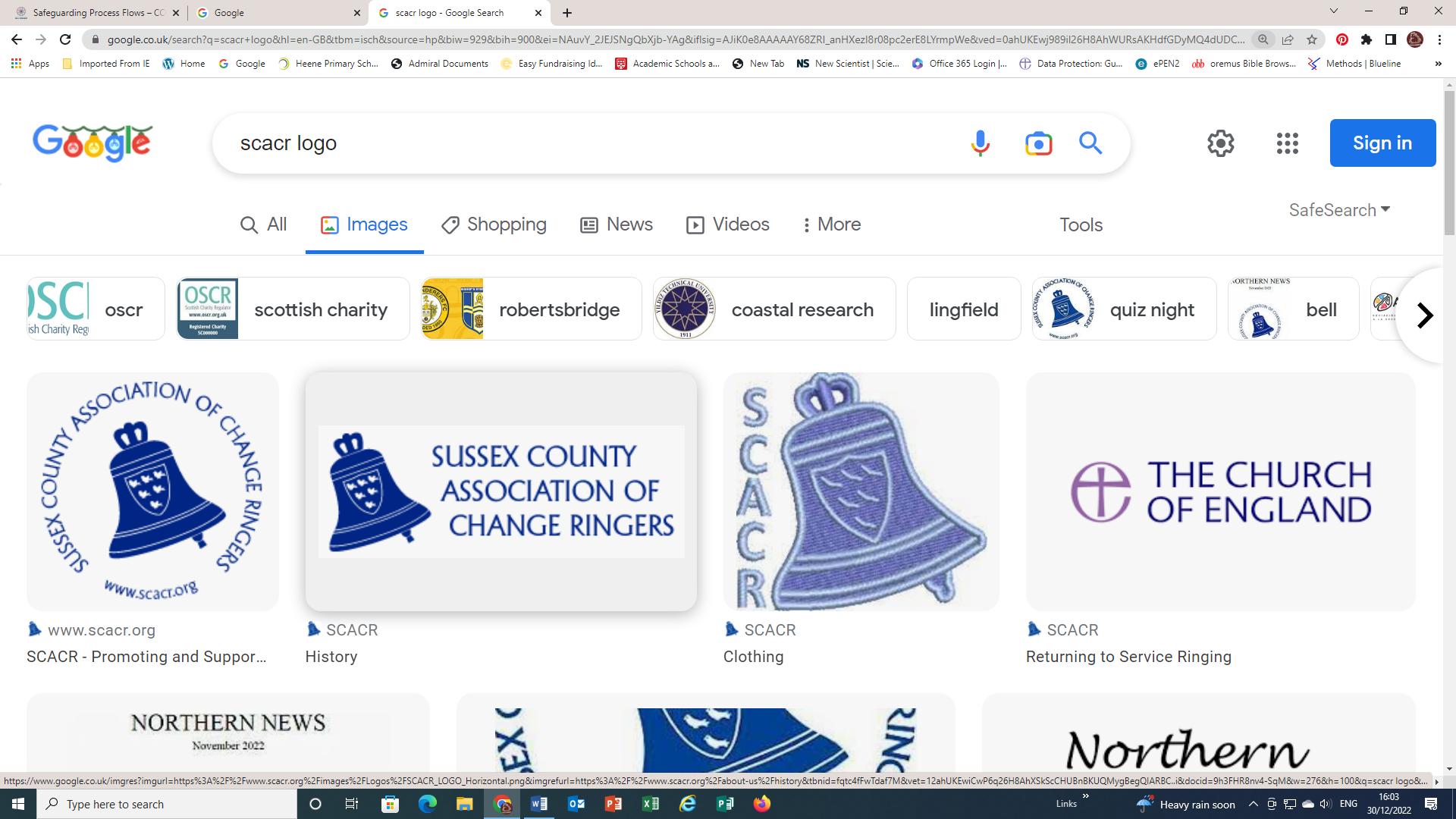 Safeguarding Information for Ringers Produced by The Central Council of Church Bell Ringers andPeterborough Diocesan Guild of Church BellringersSafeguarding Information for Ringers Produced by The Central Council of Church Bell Ringers andPeterborough Diocesan Guild of Church BellringersSafeguarding Information for Ringers Produced by The Central Council of Church Bell Ringers andPeterborough Diocesan Guild of Church Bellringers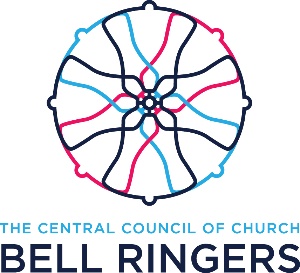 Urgent concernsabout a child or adultand immediateresponse requiredRefer directly to:    ANDRecord and report concerns to:Parish Safeguarding OfficerInsert name and phone numberIn an emergency – Police and Ambulance: dial 999Police non-emergency: dial 101Social Care Services: East Sussex            01323 4640222                                    Brighton and Hove  01273 290 400                                    West Sussex           01403 229 900Childline: 0800 11 11NSPCC : 0808 800 5000 or email help@nspcc.org       Silverline: 0800 470 80 90 (for older adults)In an emergency – Police and Ambulance: dial 999Police non-emergency: dial 101Social Care Services: East Sussex            01323 4640222                                    Brighton and Hove  01273 290 400                                    West Sussex           01403 229 900Childline: 0800 11 11NSPCC : 0808 800 5000 or email help@nspcc.org       Silverline: 0800 470 80 90 (for older adults)Concerns about a childor adult in need or at risk of harmOr the incumbentInsert name and phone numberConcerns about a       ORringer from another tower Or contact the Diocesan Safeguarding Advisors directlyChichester Diocesan Safeguarding Adviserssafeguarding@chichester.anglican.orgColin Perkins   01273 424 030Vicky Martin     01273 421 021Next steps, as advisedRecord and report to the SCACR Safeguarding LeadVal Claysafeguarding@scacr.org01903 693587Chichester Diocesan Safeguarding Adviserssafeguarding@chichester.anglican.orgColin Perkins   01273 424 030Vicky Martin     01273 421 021Next steps, as advisedRecord and report to the SCACR Safeguarding LeadVal Claysafeguarding@scacr.org01903 693587Concerns about anyone or anything that may put you or someone else at risk of harm (including concerns about people in a position of authority in the church; people who attend services, groups or activities; anyone else)Record ALL actions and store securelyRemember the safety and welfare of any child or adult takes precedence over all other concerns. This includes confidentiality and personal loyaltiesConsider the support needs of all who might be affected by allegations of abuse – including you.It is essential that all Tower Captains (etc) know who their Parish Safeguarding officer is and understand the Safeguarding officer’s role and responsibilities.Definitions of abuse of vulnerable adults can be found at The National Domestic Abuse Helpline https://www.nationaldahelpline.org.uk/ or 0808 2000 247Definitions and signs of child abuse can be found at the NSPCC https://www.nspcc.org.uk/what-is-child-abuse/ Record ALL actions and store securelyRemember the safety and welfare of any child or adult takes precedence over all other concerns. This includes confidentiality and personal loyaltiesConsider the support needs of all who might be affected by allegations of abuse – including you.It is essential that all Tower Captains (etc) know who their Parish Safeguarding officer is and understand the Safeguarding officer’s role and responsibilities.Definitions of abuse of vulnerable adults can be found at The National Domestic Abuse Helpline https://www.nationaldahelpline.org.uk/ or 0808 2000 247Definitions and signs of child abuse can be found at the NSPCC https://www.nspcc.org.uk/what-is-child-abuse/ Record ALL actions and store securelyRemember the safety and welfare of any child or adult takes precedence over all other concerns. This includes confidentiality and personal loyaltiesConsider the support needs of all who might be affected by allegations of abuse – including you.It is essential that all Tower Captains (etc) know who their Parish Safeguarding officer is and understand the Safeguarding officer’s role and responsibilities.Definitions of abuse of vulnerable adults can be found at The National Domestic Abuse Helpline https://www.nationaldahelpline.org.uk/ or 0808 2000 247Definitions and signs of child abuse can be found at the NSPCC https://www.nspcc.org.uk/what-is-child-abuse/ Record ALL actions and store securelyRemember the safety and welfare of any child or adult takes precedence over all other concerns. This includes confidentiality and personal loyaltiesConsider the support needs of all who might be affected by allegations of abuse – including you.It is essential that all Tower Captains (etc) know who their Parish Safeguarding officer is and understand the Safeguarding officer’s role and responsibilities.Definitions of abuse of vulnerable adults can be found at The National Domestic Abuse Helpline https://www.nationaldahelpline.org.uk/ or 0808 2000 247Definitions and signs of child abuse can be found at the NSPCC https://www.nspcc.org.uk/what-is-child-abuse/ 